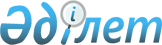 О внесении изменений в постановление Правительства Республики Казахстан от 21 ноября 1997 г. N 1636
					
			Утративший силу
			
			
		
					Постановление Правительства Республики Казахстан от 20 февраля 1998 г. N 125 Утратило силу - постановлением Правительства РК от 9 апреля 1999 г. N 394 ~P990394





          В соответствии с постановлением Правительства Республики Казахстан от 
12 января 1998 г. N 8 "Вопросы Агентства по миграции и демографии 
Республики Казахстан" Правительство Республики Казахстан ПОСТАНОВЛЯЕТ:




          Внести в постановление Правительства Республики Казахстан от 21 ноября 
1997 г. N 1636  
 P971636_ 
  "Вопросы Министерства труда и социальной защиты 
населения Республики Казахстан" следующие изменения:       




          в Положении о Министерстве труда и социальной защиты населения 
Республики Казахстан (Минтрудсоцзащиты), утвержденном указанным 
постановлением:




          в преамбуле "Миссия" слово "миграции" исключить;




          абзац шестой пункта 5 исключить;




          абзац седьмой пункта 6 изложить в следующей редакции:




          "проведение анализа, прогнозирования, регулирования процессов трудовой 
миграции по данным статистических отчетов и информаций акима г. Алматы и 
Агентства по миграции и демографии Республики Казахстан";




          в пункте 7:




          абзац пятнадцатый изложить в следующей редакции:




          "участие в разработке проектов международных договоров в области 
трудовой миграции";




          абзац шестнадцатый исключить;




          в абзацах восемнадцатом и девятнадцатом слово "миграции" исключить;




          в абзаце третьем пункта 8 слово "миграции" исключить.





     Премьер-Министр
   Республики Казахстан


					© 2012. РГП на ПХВ «Институт законодательства и правовой информации Республики Казахстан» Министерства юстиции Республики Казахстан
				